 Project plan for the  Workshop on “Zero Defect Manufacturing – Basic Principles and Requirements”Requests to participate in the Workshop and/or comments on the project plan are to be submitted by2023-08-20 to christian.grunewald@din.deRecipients of this project plan are kindly requested to name all patent rights known to them to be relevant to the Workshop and to make available all supporting documents.Berlin, 2023-05-24 (Version 1)ContentsPage1	Status of the project plan	42	Workshop proposer and Workshop participants	42.1	Workshop proposer	42.2	Other potential participants	42.3	Participants at the kick-off meeting	42.4	Registered Workshop participants	53	Workshop objectives and scope	53.1	Background	53.2	Scope	63.3	Related activities	64	Workshop programme	74.1	General	74.2	Workshop schedule	75	Resource planning	96	Workshop structure and rules of cooperation	96.1	Participation in the Workshop	96.2	Workshop responsibilities	96.3	Decision making process	107	Dissemination and participation strategy	108	Contacts	12Literature	13Status of the project planDraft project plan for public commenting (Version 1.0)This draft project plan is intended to inform the public of a new Workshop. Any interested party can take part in this Workshop and/or comment on this draft project plan. Please send any requests to participate or comments by e-mail to christian.grunewald@din.de.All those who have applied for participation or have commented on the project plan by the deadline will be invited to the kick-off meeting of the Workshop on 2023-09-08.Approved project plan for CWA development adopted at the kick-off meeting of the Workshop on <yyyy-mm-dd> (Version <No.>)Workshop proposer and Workshop participantsWorkshop proposerOther potential participantsThis CWA will be developed in a Workshop (temporary body) that is open to any interested party. The participation of other experts would be helpful and is desired. It is recommended that:manufacturers who applied zero defects manufacturingmanufacturers who are interested in zero defects manufacturingmanufacturing quality expertsI4.0 expertstake part in the development of this CWA.Participants at the kick-off meetingThe following persons or organisations already signed up to the kick-off meeting prior to the publication of the draft project plan.Registered Workshop participantsThe following persons or organisations have registered as Workshop participants at the kick-off meeting and will actively participate in the development of the CWA.Workshop objectives and scopeBackgroundCompanies use a variety of quality management methods to improve their operational performance to attain high-quality production. The application of Industry 4.0 technological advances along the production process chain has led to a fundamental change in manufacturing quality management systems. These advances make it possible to achieve unprecedented levels of manufacturing quality and to produce high-quality products most efficiently, i.e., to realize the paradigm of zero-defect production. Zero defects manufacturing (ZDM) is the latest and most advanced approach for quality assurance. ZDM is composed of four main strategies: “Detect” and “Predict” that are the triggering ZDM strategies, and the “Repair” and “Prevent” that are the action ZDM strategies. The three ZDM pair strategies are “Detect-Repair”, “Detect-Prevent” and “Predict-Prevent”. The main difference of ZDM with the traditional quality assurance methodologies is the fact that ZDM ensures 100% of the products are inspected via any method, either detection or prediction. It is impossible to achieve ZDM if not all the products are inspected. In traditional quality improvement methods such as Six Sigma, Lean manufacturing, Lean Six Sigma, Theory of Constraints, and Total Quality Management, the analysis starts after the production has started and defects or quality issues start occurring. Modern technological advancements provided capabilities that were not possible in the past. These technological advancements initiated the emergence of another QMS method named Zero Defect Manufacturing (ZDM). One major change in ZDM is about the flow of information. Indeed, ZDM uses both historical and real-time data to prevent product from defect. Doing this, ZDM combines several quality control applications concerning production lines, machinery, automation applications, and supply chain processes. This is possible thanks to the development of IT systems and Industry 4.0. The core concept of ZDM is “Make it right at first attempt”.Please find an overview of ZDM in [Psarommatis2020] and [Psarommatis2022a].The objectives of the planned workshop are to define basic principles of zero defects manufacturing (ZDM), based on the terminology, which was recently created in a CEN-CENELEC Workshop and is available as CWA 17918:2022. It should contain the steps on how to get to a ZDM manufacturing line and could be used by manufacturers to implement ZDM (both on existing and new manufacturing lines). A defined set of requirements will support the manufactures to ensure following the principles of ZDM.Further information of CWA 17918:2022 can be found in [Sousa2022] and work on an Ontology based on it in [Psarromatis2023a]. Additional information to ZDM can be found in [Psarommatis2021, Psarommatis2022b, Psarommatis2023b].ScopeThe workshop will create two CEN-CENELEC Workshop Agreements (CWA) with the proposed titles: "Zero Defects Manufacturing – Basic Principles" and "Zero Defects Manufacturing – Requirements". The WS will define the basic principles and requirements for Zero Defects Manufacturing. The ladder CWA is intended of being used as basis for conformity assessment.The CWA Zero Defects Manufacturing – Requirements will set requirements which need to be fulfilled for manufacturers capable of implementing ZDM and producing with ZDM.The proposed CWAs will not be management standards and will be integratable into an enterprises operating system and processes.Related activitiesThe topic of the CWA is related to the following European technical committees and initiatives:CEN-CENELEC-ETSI Coordination Group on Smart Manufacturing (CEN-CLC-ETSI SMa-CG)CLC/TC 65X Industrial-process measurement, control and automationCEN-CLC/JTC 1 Criteria for conformity assessment bodiesOn international level the following technical committees are the most relevant ones:IEC/TC 65/WG 23 Smart Manufacturing Framework and System ArchitectureIEC/TC 65/WG 16 Digital FactoryIEC/SC 65E/WG 12 Predictive MaintenanceISO/TC 184 - Automation systems and integrationISO/TC 108/SC 5 Condition monitoring and diagnostics of machine systemsISO/TC 69 - Applications of statistical methodsISO/TC 176 - Quality management and quality assuranceThe Workshop shall ensure appropriate links are in place with these initiatives.The most important existing standards for the Project Plan are listed in the following table.Workshop programmeGeneralThe kick-off meeting is planned to take place on 2023-09-08. A draft for public commenting will be published for 30 days.A total of 8 Workshop meetings (kick-off meeting and Workshop meetings) and web conferences will be held, during which the content of the CWA(s) will be presented, discussed and approved.There will be additional meetings in sub-groups as needed to organise the paperwork.The CWA will be drawn up in english (language of meetings, minutes, etc.). The CWA will be written in english.Workshop scheduleWork ItemsCWA Zero Defect Manufacturing – Basic Principles04-2024 First draft08-2024 Final draft for commentingCWA Zero Defect Manufacturing – Requirements06-2024 First draft10-2024 Final draft for commentingTable 1: Workshop schedule (preliminary)The project schedule is for orientation only and is to be modified as the Workshop progresses.B	CEN/CENELEC BT meeting deciding on establishment of a CEN/CENELEC WorkshopK	Kick-offM	Workshop meetingV	Virtual Workshop meetingA	Adoption of CWAP	Publication of CWAD	Online distribution of CWAResource planningAs general principle, all costs related to the participation of interested parties in the Workshop’s activities have to be borne by themselves.Registration and participation at this CEN-CENELEC Workshop are free of charge, but each participant shall bear his/her own costs for travel, accommodation, and subsistence.The administrative costs of the CEN-CENELEC Workshop Secretariat as well as the logistical support, such as online conference tool, will be covered by ZDMP and ZDZW through its Horizon 2020 funding (grant agreement no. 825631 and 101057404). The copyright of the CWA shall be with CEN-CENELEC.Workshop structure and rules of cooperationParticipation in the WorkshopThe Workshop will be constituted during the course of the kick-off meeting. By approving this project plan, the interested parties declare their willingness to participate in the Workshop and will be formally named as Workshop participants, with the associated rights and duties. Participants at the kick-off meeting who do not approve the project plan are not given the status of a Workshop participant and are thus excluded from further decisions made during the kick-off meeting and from any other decisions regarding the Workshop.As a rule, the request to participate in the Workshop is closed once it is constituted. The current Workshop participants shall decide whether any additional members will be accepted or not.Any new participant in the Workshop at a later date is decided on by the participants making up the Workshop at that time. It is particularly important to consider these aspects:expansion would be conducive to shortening the duration of the Workshop or to avoiding or averting an impending delay in the planned duration of the Workshop;the expansion would not result in the Workshop taking longer to complete;the new Workshop participant would not address any new or complementary issues beyond the scope defined and approved in the project plan;the new Workshop participant would bring complementary expertise into the Workshop in order to incorporate the latest scientific findings and state-of-the-art knowledge;the new Workshop participant would actively participate in the drafting of the manuscript by submitting concrete, not abstract, proposals and contributions;the new Workshop participant would ensure wider application of the CWA.All Workshop participants who voted for the publication of the CWA or its draft will be named as authors in the European Foreword, including the organisations which they represent. All Workshop participants who voted against the publication of the CWA, or who have abstained, will not be named in the European Foreword.Workshop responsibilitiesThe Workshop Chair is responsible for content management and any decision-making and voting procedures. The Workshop Chair is supported by the Workshop Vice-Chair and the responsible Workshop secretariat, whereby the Workshop secretariat will always remain neutral regarding the content of the CWA(s). Furthermore, the Workshop secretariat shall ensure that CEN-CENELEC's rules of procedure, rules of presentation, and the principles governing the publication of CWA(s) have been observed. Should a Workshop Chair no longer be able to carry out her/his duties, the Workshop secretariat shall initiate the election of a new Workshop Chair. The list below covers the main tasks of the Workshop Chair. It is not intended to be exhaustive.Content related contact point for the WorkshopPresides at Workshop meetingsEnsures that the development of the CWA respects the principles and content of the adopted project planManages the consensus building process, decides when the Workshop participants have reached agreement on the final CWA, on the basis of the comments receivedEnsures due information exchange with the Workshop secretariatRepresents the Workshop and its results to exteriorThe Workshop secretariat, provided by a CEN/CENELEC national member, is responsible for organising and leading the kick-off meeting, in consultation with the Workshop proposer. Further Workshop meetings and/or web conferences shall be organised by the Workshop secretariat in consultation with the Workshop Chair. The list below covers the main tasks of the Workshop secretariat. It is not intended to be exhaustive.Administrative and organisational contact point for the WorkshopEnsures that the development of the CWA respects the principles and content of the adopted project plan and of the requirements of the CEN-CENELEC Guide 29Formally registers Workshop participants and maintains record of participating organisations and individualsOffers infrastructure and manage documents and their distribution through an electronic platformPrepares agenda and distribute information on meetings and meeting minutes as well as follow-up actions of the WorkshopInitiates and manage CWA approval process upon decision by the Workshop ChairInterface with CEN-CENELEC Management Centre (CCMC) and Workshop Chair regarding strategic directions, problems arising, and external relationshipsAdvises on CEN-CENELEC rules and bring any major problems encountered (if any) in the development of the CWA to the attention of CEN-CENELEC Management Centre (CCMC)Administrates the connection with relevant CEN or CENELEC/TCsDecision making processEach Workshop participant is entitled to vote and has one vote. If an organisation sends several experts to the Workshop, that organisation has only one vote, regardless of how many Workshop participants it sends. Transferring voting rights to other Workshop participants is not permitted. During voting procedures, decisions are passed by simple majority; abstentions do not count.If Workshop participants cannot be present in the meetings when the CWA or its draft is adopted, an alternative means of including them in the voting procedure shall be used.Dissemination and participation strategy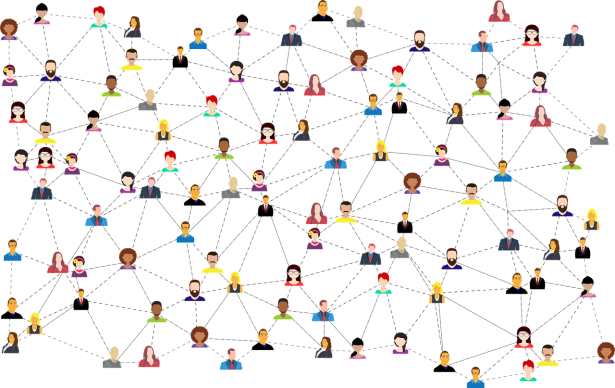 Proposal form submissionThe Workshop proposal was disseminated to the following relevant stakeholders and bodies for consultation:CLC/TC 65X Industrial-process measurement, control and automationCEN-CLC/JTC 1 Criteria for conformity assessment bodiesAnd to the coordination group for information:	CEN-CENELEC-ETSI Coordination Group on Smart Manufacturing (CEN-CLC-ETSI SMa-CG)Open commenting period on draft project planThe project plan will be disseminated to the following relevant stakeholders and bodies for commenting:CLC/TC 65X Industrial-process measurement, control and automationCEN-CENELEC-ETSI Coordination Group on Smart Manufacturing (CEN-CLC-ETSI SMa-CG)IEC/TC 65/WG 23 Smart Manufacturing Framework and System ArchitectureIEC/TC 65/WG 16 Digital FactoryIEC/SC 65E/WG 12 Predictive MaintenanceISO/TC 184 - Automation systems and integrationISO/TC 108/SC 5 Condition monitoring and diagnostics of machine systemsIn addition to the CCMC website, the project plan and the date of the kick-off meeting will be advertised within the ZDM cluster of European Horizon ZDM projects to raise awareness. Interested parties are requested to contribute either through commenting of the project plan (short term) or through Workshop participation (long term).Open commenting period on draft CWAThe draft CWA will be disseminated to the following relevant stakeholders and bodies for commenting:CLC/TC 65X Industrial-process measurement, control and automationCEN-CENELEC-ETSI Coordination Group on Smart Manufacturing (CEN-CLC-ETSI SMa-CG)IEC/TC 65/WG 23 Smart Manufacturing Framework and System ArchitectureIEC/TC 65/WG 16 Digital FactoryIEC/SC 65E/WG 12 Predictive MaintenanceISO/TC 184 - Automation systems and integrationISO/TC 108/SC 5 Condition monitoring and diagnostics of machine systemsIn addition to the CCMC website, the draft CWA will be advertised within the ZDM cluster of European Horizon ZDM projects to raise awareness. Interested parties are requested to contribute through commenting of the draft CWA (short term).CWA publicationThe final CWA will be disseminated to the following relevant stakeholders and bodies:CLC/TC 65X Industrial-process measurement, control and automationCEN-CENELEC-ETSI Coordination Group on Smart Manufacturing (CEN-CLC-ETSI SMa-CG)IEC/TC 65/WG 23 Smart Manufacturing Framework and System ArchitectureIEC/TC 65/WG 16 Digital FactoryIEC/SC 65E/WG 12 Predictive MaintenanceISO/TC 184 - Automation systems and integrationISO/TC 108/SC 5 Condition monitoring and diagnostics of machine systemsZDM Horizon project ClusterIn addition to the CCMC website, the final CWA will be advertised on:social media, such asLinkedInOther relevant channelsContactsWorkshop Chair (proposed):Foivos Psarommatis GiannakopoulosUniveristy of Oslo/ Universitat Politècnica de ValènciaSIRIUS Centre, Gaustadalleen 23B, 0373, Oslo, Norway/ Camino de Vera, s/n Ed. 8B, Acceso L, Planta 2ª, Ciudad Politécnica de la Innovación, 46022 Valencia, Spain+41786666309foivosp@ifi.uio.nohttp://www.ifi.uio.no/Workshop Vice-Chair:<name><Organisation><address><tel><fax><e-mail><web>Workshop Secretariat:Dr. Christian GrunewaldDIN e. V.Am DIN-Platz, Burggrafenstrasse 6, 10787 Berlin, Germany+49 30 2601-2442christian.grunewald@din.de https://www.din.de/en CEN-CENELEC Management CentreCCMCRue de la Science 23B - 1040 Brussels, Belgium+32 
https://www.cencenelec.eu/Pages/default.aspxWorkshop proposerFoivos Psarommatis GiannakopoulosUniveristy of Oslo/ Universitat Politècnica de ValènciaSIRIUS Centre, Gaustadalleen 23B, 0373, Oslo, Norway/ Camino de Vera, s/n Ed. 8B, Acceso L, Planta 2ª, Ciudad Politécnica de la Innovación, 46022 Valencia, Spain+41786666309foivosp@ifi.uio.nohttp://www.ifi.uio.no/LiteraturePsarommatis2020Foivos Psarommatis, Gökan May, Paul-Arthur Dreyfus & Dimitris Kiritsis (2020) Zero defect manufacturing: state-of-the-art review, shortcomings and future directions in research, International Journal of Production Research, 58:1, 1-17, DOI: 10.1080/00207543.2019.1605228 https://www.tandfonline.com/doi/full/10.1080/00207543.2019.1605228Psarommatis2022aFoivos Psarommatis, João Sousa, João Pedro Mendonça & Dimitris Kiritsis (2022) Zero-defect manufacturing the approach for higher manufacturing sustainability in the era of industry 4.0: a position paper, International Journal of Production Research, 60:1, 73-91, DOI: 10.1080/00207543.2021.1987551 https://www.tandfonline.com/doi/full/10.1080/00207543.2021.1987551Powell2022Daryl Powell, Maria Chiara Magnanini, Marcello Colledani, Odd Myklebust, Advancing zero defect manufacturing: A state-of-the-art perspective and future research directions, Computers in Industry, Volume 136, 2022, 103596, ISSN 0166-3615, https://doi.org/10.1016/j.compind.2021.103596. https://www.sciencedirect.com/science/article/pii/S0166361521002037 Sousa2022Sousa J, Nazarenko A, Grunewald C, Psarommatis F, Fraile F, Meyer O and Sarraipa J (2022) Zero-defect manufacturing terminology standardization: Definition, improvement, and harmonization. Front. Manuf. Technol. 2:947474. doi: 10.3389/fmtec.2022.947474https://www.frontiersin.org/articles/10.3389/fmtec.2022.947474/full Psarommatis2021Foivos Psarommatis, A generic methodology and a digital twin for zero defect manufacturing (ZDM) performance mapping towards design for ZDM, Journal of Manufacturing Systems, Volume 59, 2021, Pages 507-521, ISSN 0278-6125, https://doi.org/10.1016/j.jmsy.2021.03.021.https://www.sciencedirect.com/science/article/pii/S0278612521000765 Psarommatis2022bFoivos Psarommatis, George Bravos, A holistic approach for achieving Sustainable manufacturing using Zero Defect Manufacturing: a conceptual Framework, Procedia CIRP, Volume 107, 2022, Pages 107-112, ISSN 2212-8271, https://doi.org/10.1016/j.procir.2022.04.018. https://www.sciencedirect.com/science/article/pii/S2212827122002347 Psamorratis2023aFoivos Psarommatis, Francisco Fraile, Farhad Ameri, Zero Defect Manufacturing ontology: A preliminary version based on standardized terms, Computers in Industry, Volume 145, 2023, 103832, ISSN 0166-3615, https://doi.org/10.1016/j.compind.2022.103832.https://www.sciencedirect.com/science/article/pii/S0166361522002287Psarommatis2023bFoivos Psarommatis, Gökan May, A practical guide for implementing Zero Defect Manufacturing in new or existing manufacturing systems, Procedia Computer Science, Volume 217, 2023, Pages 82-90, ISSN 1877-0509, https://doi.org/10.1016/j.procs.2022.12.204.https://www.sciencedirect.com/science/article/pii/S1877050922022827Person or organisationShort description and interest in the subjectDr. Foivos PsarommatisSenior ResearcherUniversity of Oslo, Norway/ Universitat Politècnica de València, SpainFoivos Psarommatis is an engineer active in the areas of design and quality improvement of manufacturing systems. Currently, he is a senior researcher at University of Oslo (UiO) and Universitat Politècnica de València (UPV). More specifically is a pioneer in the area of Zero Defect Manufacturing (ZDM), as is the first who modernized and set the foundation of modern ZDM. His scientific interests and motivation are around Industry 4.0/5.0 and on how ZDM can be applied efficiently to production systems, focusing on the decision making, scheduling and design of systems, with ultimate goal to achieve true sustainable manufacturing. His work is also cited in IEC TR 63283-5.PersonOrganisationFoivos PsarommatisUniversity of Oslo/ Universitat Politècnica de ValènciaOscar SalgadoIKERLAN, SpainDaryl PowellSINTEF, NorwayEvangelos KitsosEpariston, GreeceOlga MeyerFraunhofer IPA, GermanyPaulo RodriguesConsulgal, PortugalAngelo FacondiniHSD SPA, ItalyProfactor GmbH, AustriaInstituto Tecnologico de Informatica, SpainJoão Sousa, Artem NazarenkoUNINOVA, PortugalUniversitat Politècnica de València, SpainRaul Poler, Francisco Fraile, Joan Lario, Miguel A. Mateo-CasaliVideo Systems, ItalyVictor AzamfireiMälardalens universitet, SwedenJacopo CassinaHolonix, ItalyChristian GrunewaldDINYusuf YilmazDINPersonOrganisationWorkshop ChairWorkshop ChairWorkshop Vice-ChairWorkshop Vice-ChairWorkshop secretariatWorkshop secretariatNumberTitleISO 9000:2015Quality management systems - Fundamentals and vocabularyISO 9001:2015Quality management systems - RequirementsISO 17359:2018 Condition monitoring and diagnostics of machines - General guidelinesISO 2859-1:1999Sampling procedures for inspection by attributesISO 13053-1:2011Quantitative methods in process improvementISO 3534-2:2006Statistics - Vocabulary and symbols - Part 2: Applied statisticsISO 13372:2012Condition monitoring and diagnostics of machines - VocabularyISO/IEEE 11073-10201:2020Health informatics - Device interoperability - Part 10201: Point-of-care medical device communication - Domain information modelISO 15746-1:2015Automation systems and integration - Integration of advanced process control and optimization capabilities for manufacturing systems - Part 1: Framework and functional modelEN ISO 10012 (under revision)Measurement management systems - Requirements for measurement processes and measuring equipmentIEC TR 63283-5 ED1Industrial-process measurement, control and automation – Smart manufacturing – Part 5: Market and innovation trends analysisISO/IEC 17000:2004Conformity assessment – Vocabulary and general principlesISO/IEC 17007:2009Conformity assessment – Guidance for drafting normative documents suitable for use for conformity assessmentCEN-CENELEC Workshop Month12345678910111213141516171819…Initiation1. Proposal form submission and TC and BT response2. Project plan development3. Open commenting period on draft project plan (mandatory)Operation4. Kick-off meeting5. CWA(s) development6. Open commenting period on draft CWA(s) (optional)7. CWA(s) finalised and approved by Workshop participantsPublication8. CWA(s) publicationDissemination (see 7)MilestonesKVVVVVVV/APD